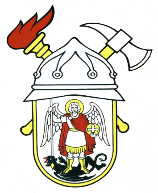 JAVNA VATROGASNA POSTROJBAGRADA ŠIBENIKAPut groblja 222000 ŠibenikKLASA: 112-02/23-01/05URBROJ: 2182-1-55-01-23-1Šibenik, 03. kolovoza 2023.	Na temelju članka 40. Statuta Javne vatrogasne postrojbe grada Šibenika, zapovjednik Javne vatrogasne postrojbe grada Šibenika raspisujeNATJEČAJza zasnivanje radnog odnosaza radno mjesto suradnik/ca za opće i zajedničke poslove1 (jedan) izvršitelj/ica na neodređeno vrijeme s punim radnim vremenom uz probni rok od 3 (tri) mjesecaZa prijavu na Natječaj kandidat mora ispunjavati sljedeće uvjete:da ima državljanstvo Republike Hrvatske,završen najviše preddiplomski sveučilišni studij ili kratki stručni studij ili preddiplomski stručni studij u trajanju od tri godine iz društvenog područja pravne struke, odnosno upravnog smjera za srednju stručnu spremu,poznavanje rada na osobnom računalu,položen stručni ispit za provjeru stručne osposobljenosti djelatnika u pismohranama ili ga mora položiti u roku od jedne godine od dana zaposlenja,da nije kažnjavan za kaznena djela protiv službene dužnosti (glava XXVIII.), a koja su propisana Kaznenim zakonom (Narodne novine br. 125./11., 144./12., 56./15., 61./15., 101./17., 118./18., 126./19., 84./21. i 114./22.),da mu nije prestao radni odnos u državnom tijelu ili tijelu jedinice lokalne i područne (regionalne) samouprave sukladno odredbama članka 49. Zakona o državnim službenicima (Narodne novine, br. 92./05., 140./05., 142./06., 77./07., 107./07., 27./08., 34./11., 49./11., 150./11., 34./12., 49./12., 37./13., 38./13., 01./15., 138./15., 61./17., 70./19., 98./19., 141./22.) i članka 15. i 16. Zakona o službenicima i namještenicima u lokalnoj i područnoj (regionalnoj) samoupravi (Narodne novine, br. 86./08., 61./11., 04./18., 112./19.),da ima zdravstvenu sposobnost za obavljanje poslova radnog mjesta za koje se natječe.Kandidat koji ima pravo prednosti pri zapošljavanju prema posebnom zakonu dužan je u prijavi na natječaj pozvati se na to pravo i priložiti odgovarajuće isprave kao dokaz o statusu te druge dokaze sukladno posebnom zakonu kojim je uređeno to pravo, a ima prednost u odnosu na ostale kandidate samo pod jednakim uvjetima.Kandidat koji se poziva na pravo prednosti pri zapošljavanju u skladu s člankom 102. Zakona o hrvatskim braniteljima iz Domovinskog rata i članovima njihovih obitelji (Narodne novine br. 121./17., 98./19., 84./21.), člankom 48.f Zakona o zaštiti vojnih i civilnih invalida rata (Narodne novine br. 33./92., 57./92., 77./92., 27./93., 58./93., 2./94., 76./94., 108./95., 82./01., 103./03., 148./13. i 98./19.), člankom 9. Zakona o profesionalnoj rehabilitaciji i zapošljavanju osoba s invaliditetom (Narodne novine br. 157./13., 152./14., 39./18. i 32./20.), dužan se u prijavi na natječaj pozvati na to pravo te ima prednost u odnosu na ostale kandidate samo pod jednakim uvjetima.  Prilikom pozivanja na pravo prednosti kod zapošljavanja prema posebnom zakonu, kada pravo prednosti ovisi o načinu prestanka radnog odnosa kod posljednjeg poslodavca, potrebno je dostaviti presliku dokaza o načinu prestanka prethodnog radnog odnosa.Kandidat koji se poziva na pravo prednosti pri zapošljavanju u skladu s člankom 102. Zakona o hrvatskim braniteljima iz Domovinskog rata i članovima njihovih obitelji, uz prijavu na natječaj dužan je priložiti, osim dokaza o ispunjavanju traženih uvjeta iz ovoga natječaja, sve potrebne dokaze navedene na internetskoj stranici Ministarstva hrvatskih branitelja, dostupno putem sljedeće poveznice:https://branitelji.gov.hr/UserDocsImages//dokumenti/Nikola//popis%20dokaza%20za%20ostvarivanje%20prava%20prednosti%20pri%20zapo%C5%A1ljavanju-%20ZOHBDR%202021.pdfNa natječaj se mogu prijaviti osobe oba spola, a riječi i pojmovi koji imaju rodno značenje korišteni u ovom natječaju odnose se jednako na muški i ženski rod, bez obzira na to jesu li korišteni u muškom ili ženskom rodu.Uz prijavu na natječaj (zamolba) kandidati su dužni priložiti sljedeće:životopis,dokaz o državljanstvu (preslik domovnice),rodni list (preslik),osobna iskaznica (preslik),dokaz o stručnoj spremi (preslik diplome),potvrdu nadležne područne službe Hrvatskog zavoda za mirovinsko osiguranje o podacima evidentiranim u matičnu evidenciju HZMO-a,vlastoručno potpisanu izjavu kandidata da mu nije prestala služba u državnom tijelu ili tijelu jedinice lokalne i područne (regionalne) samouprave, sukladno odredbama članka 49. Zakona o državnim službenicima te članka 15. i 16. Zakona o službenicima i namještenicima u lokalnoj i područnoj (regionalnoj) samoupravi – izjavu nije potrebno ovjeravati,potvrda o zdravstvenoj sposobnosti za obavljanje poslova radnog mjesta za koje se natječe i potvrda o nekažnjavanosti za kaznena djela navedena u uvjetima prijave – ne dostavljaju se, već će Javna vatrogasna postrojba grada Šibenika, nakon provedenog odabira, uputiti kandidata na liječnički pregled, odnosno zatražiti izdavanje potvrde o nekažnjavanosti, a radni odnos će se zasnovati ako ovlaštena zdravstvena ustanova izda Uvjerenje o zdravstvenoj sposobnosti s ocjenom sposoban te ako Ministarstvo pravosuđa i uprave RH izda posebno uvjerenje,potvrda o položenom stručnom ispitu, ukoliko je posjeduje.Izabrani kandidati dužni su prije sklapanja ugovora o radu dostaviti izvornike ili ovjerene preslike isprava.U prijavi na natječaj navode se osobni podaci podnositelja prijave (ime i prezime, adresa stanovanja, broj telefona, odnosno mobitela te adresa elektroničke pošte) i naziv radnog mjesta na koje se prijavljuje. Prijavu je potrebno vlastoručno potpisati.Dopunu prijavi moguće je podnijeti zaključno do dana isteka natječajnog roka.Za ocjenu ispunjavaju li podnositelji prijave uvjete naznačene u natječaju, mjerodavan je posljednji dan roka za podnošenje prijava na natječaj.Uredna prijava je ona prijava koja sadrži sve podatke i priloge navedene u natječaju, u obliku navedenom u natječaju.Kod prijave na natječaj koja je upućena poštom preporučeno ili predana ovlaštenom pružatelju poštanskih usluga, dan predaje pošti, odnosno ovlaštenom pružatelju poštanskih usluga smatra se danom predaje javnopravnom tijelu kojem je upućen.Osoba koja nije podnijela pravodobnu i urednu prijavu ili ne ispunjava formalne uvjete iz natječaja ne smatra se kandidatom prijavljenim na natječaj i njena prijava neće biti razmatrana te će joj biti dostavljena pisana obavijest. Osoba nema pravo podnošenja pravnog lijeka protiv navedene obavijesti. Osoba koja je podnijela nepotpunu prijavu, neće biti pozvana na dopunu prijave.Podnošenjem prijave na natječaj kandidati daju svoju suglasnost Javnoj vatrogasnoj postrojbi grada Šibenika da u prijavi navedene osobne podatke obrađuje samo u svrhu i obujmu potrebnom za provedbu natječaja, da ih objavljuje na svojim Internet stranicama u svrhu kontaktiranja i informiranja podnositelja prijave, u svrhu informiranja javnosti o donesenim odlukama te u svrhu sklapanja ugovora o radu, sukladno pozitivnim propisima koji reguliraju zaštitu osobnih podataka, uz primjenu odgovarajućih tehničkih i sigurnosnih mjera zaštite osobnih podataka od neovlaštenog pristupa, zlouporabe, otkrivanja, gubitka i oštećenja.S kandidatima prijavljenim na javni natječaj, koji ispunjavaju formalne uvjete natječaja, provest će se testiranje i intervju radi provjere znanja i/ili sposobnosti bitnih za obavljanje poslova radnog mjesta na koje se primaju.Ako kandidat ne pristupi testiranju, smatra se da je povukao prijavu na natječaj.Opis poslova i podaci o plaći radnog mjesta koje se popunjava natječajem, način objavljivanja prethodne provjere znanja i sposobnosti kandidata, područje provjere te pravni i drugi izvori za pripremanje kandidata za provjeru navedeni su na web stranici Javne vatrogasne postrojbe grada Šibenika (www.jvp-sibenik.hr) i objavljeni na oglasnoj ploči u Javnoj vatrogasnoj postrojbi grada Šibenika, Put groblja 2, Šibenik.Vrijeme i mjesto održavanja prethodne provjere znanja i sposobnosti kandidata biti će objavljeno na web stranici Javne vatrogasne postrojbe grada Šibenika i na oglasnoj ploči u Javnoj vatrogasnoj postrojbi grada Šibenika, Put groblja 2, Šibenik, najmanje pet dana prije održavanja provjere.Prijave na Natječaj s potrebnim dokazima o ispunjenju uvjeta dostavljaju se putem pošte ili neposrednom dostavom na adresu:Javna vatrogasna postrojba grada Šibenika, Put groblja 2, 22000 Šibenik,s obveznom naznakom „Natječaj za radno mjesto suradnik za opće i zajedničke poslove – ne otvaraj“.Kandidati će o rezultatima natječaja biti obavješteni u zakonskom roku.Ovaj Natječaj objavljuje se pri Hrvatskom zavodu za zapošljavanje, na web stranici Javne vatrogasne postrojbe grada Šibenika www.jvp-sibenik.hr,  na oglasnim pločama Grada Šibenika i Javne vatrogasne postrojbe grada Šibenika dana 03. kolovoza 2023. godine te ostaje otvoren 8 (osam) dana, odnosno do 11. kolovoza 2023. godine.Sukladno članku 10. Pravilnika o unutarnjem ustrojstvu Javne vatrogasne postrojbe grada Šibenika, kandidati koji udovoljavaju uvjetima natječaja biti će pozvani na testiranje, o čemu će biti obaviješteni u roku od 15 (petnaest) dana od isteka roka za podnošenje prijava.Javna vatrogasna postrojba grada Šibenika zadržava pravo poništenja ovog Natječaja u cijelosti i/ili djelomično te ne zapošljavanja niti jednog prijavljenog kandidata.								  JAVNA VATROGASNA POSTROJBA									   GRADA ŠIBENIKA									      ZAPOVJEDNIK								       Volimir Milošević, dipl.ing.sig.